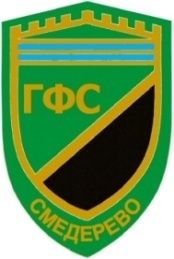   ГРАДСКИ ФУДБАЛСКИ САВЕЗ СМЕДЕРЕВО  Ђуре Даничића 6, Смедерево, телефон-факс: 026 4627061  жиро рачун: 150-2200310000946-87  КБМ БАНКА, СМЕДЕРЕВО    е-поштa :  gfssmederevo@gmail.comСЛУЖБЕНИ НАЛОГЗА СУЂЕЊЕ И ВРШЕЊЕ ДЕЛЕГАТСКЕ ДУЖНОСТИЗа утакмицу ФК „ ________________________“ и ФК“_______________________“У оквиру Градске лиге група ________________, која се игра дана ___________,у _____________ са почетком у ___ часова, на игралишту ___________________.За горе наведену утакмицу одређена су следећа службена лица:Судија:                      ____________________               Место:    __________________                   Адреса:  ____________________              ЈМБГ:      __________________Први помоћни:         ____________________               Место:    __________________                   Адреса:  ____________________              ЈМБГ:      __________________Други помоћни:        ____________________               Место:    __________________                   Адреса:  ____________________              ЈМБГ:      __________________Делегат:                  ____________________               Место:    __________________Адреса:  ____________________              ЈМБГ:    __________________                                                                    ОБРАЧУН ТРОШКОВА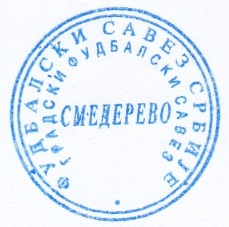 Судијске таксе:               (2.500,00) x ____            = _________________ динДелегатска такса:           (2.500,00) x ____            = _________________ дин Такса за лиценцирано лице: (_______) x ____    = _________________ динСуд.такса за омлад.    (500,00) x ____               = _________________ дин                                         УКУПНИ ТРОШКОВИ    = _________________ динСловима _____________________________________________________ динара, наплаћених од ФК „________________“ из _______________, а на основу обављене дужности на горе наведеној утакмици.НАПОМЕНА: Уколико се утакмица не одигра, трошкови службених лица се наплаћују у потпуности.Делегат је дужан да по завршетку утакмице у записник унесе зачан износ наплаћених трошкова службених лица.Главни судија је дужан да уплати судијску таксу за целу судијску тројку у износу од 300,00 дин на жиро-рачун савеза 150-2200310000946-87 и доказ о уплати достави уз документацију са утакмице.                                                                                              Наплатили горе наведени износ:У Смедереву ,                                                                         1.___________________________ ___________22__год                                                              2.___________________________                    3.___________________________                  4._________________________